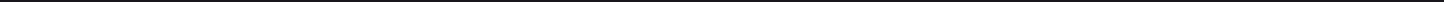 法国 ISTEC 高等商学院DBA-工商管理博士&FDBA-金融工商管理博士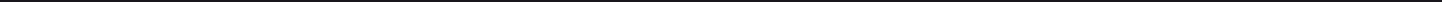 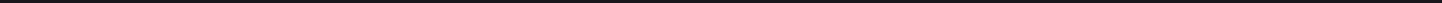 ”Become a pioneer in your field ””成为领域的开拓者 ”ISTEC – (F)DBA 工商管理博士	1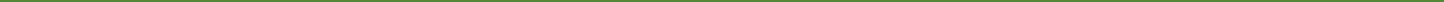 ISTEC – (F)DBA 工商管理博士	2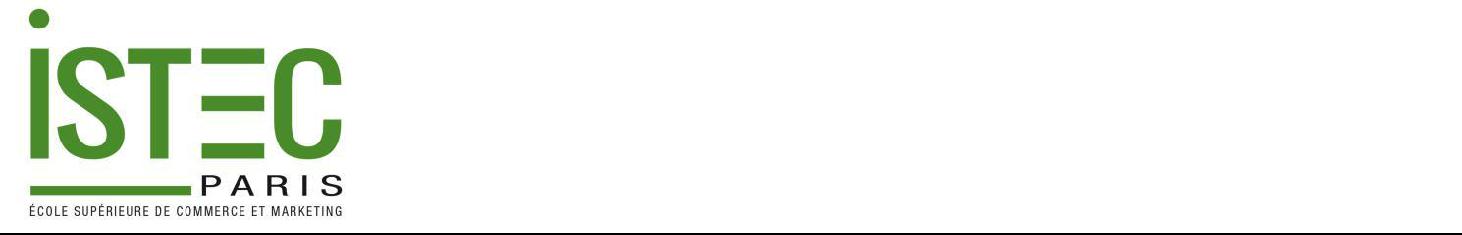 你需要的不仅仅是 DBA，你还需要一次优势重塑的机会我相信，你已经准备好迎接更大的挑战，也意识到当今社会的核心竞争力已经不止是学科专长一个标准了。 你需要拥有更宽阔的视野，看到更大的图景，需要管理更高级的商业关系以及做出更具远瞻性的决策。 ISTEC-DBA 和 FDBA 项目是为期 3 年的领导力发展计划，旨在改变你的思维，挖掘你的无限潜力，并在领域内充分发挥才能，其中 FDBA 项目更是注重将金融界的精英人才培养成具有领导力的管理精英。ISTEC – (F)DBA 工商管理博士	3学校介绍ISTEC 高等商学院是法国教育部认可的商学院，拥有 55 年商科专业优质的教学经验。建校以来，学院以其开发学生潜能，培养富于创新、创业精神的企业管理者为己任，其教学涵盖了 14 个各领域的专业学士、硕士、高层 EMBA 课程及在职进修商务课程， Metz(ENIM)工程师学院的双学位课程，设立了 100 个国际交流中心，3 个学期在海外名校研习实践的机会，同时拥有 1500 家合作公司可为学生提供实习及就业，确保了 ISTEC 商学院学生的就业高品质。ISTEC 的项目设置在上海和巴黎。作为亚洲金融中心的上海和继英国脱欧之后，成为欧洲新晋金融中心的巴黎，这两个城市以及当地强大的师资和校友网络等多方面优势让 ISTEC-DBA 项目拥有与众多顶级公司、知名学府合作的机会，这样丰富的企业与教育网络资源已成为 ISTEC 商学院的极大优势。ISTEC – (F)DBA 工商管理博士	4专业排名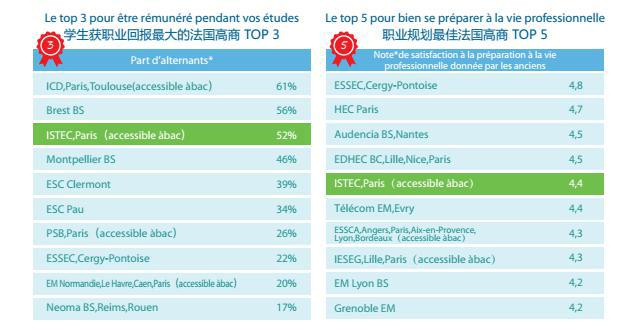 *法国 I’Edudiant 网站公布，2018 年法国 ISTEC 高等商学院在 2017-2018 年的全球 Eduniversal 排名中，ISTEC 精英学院项目排第 8 名；本科项目排第 15 名。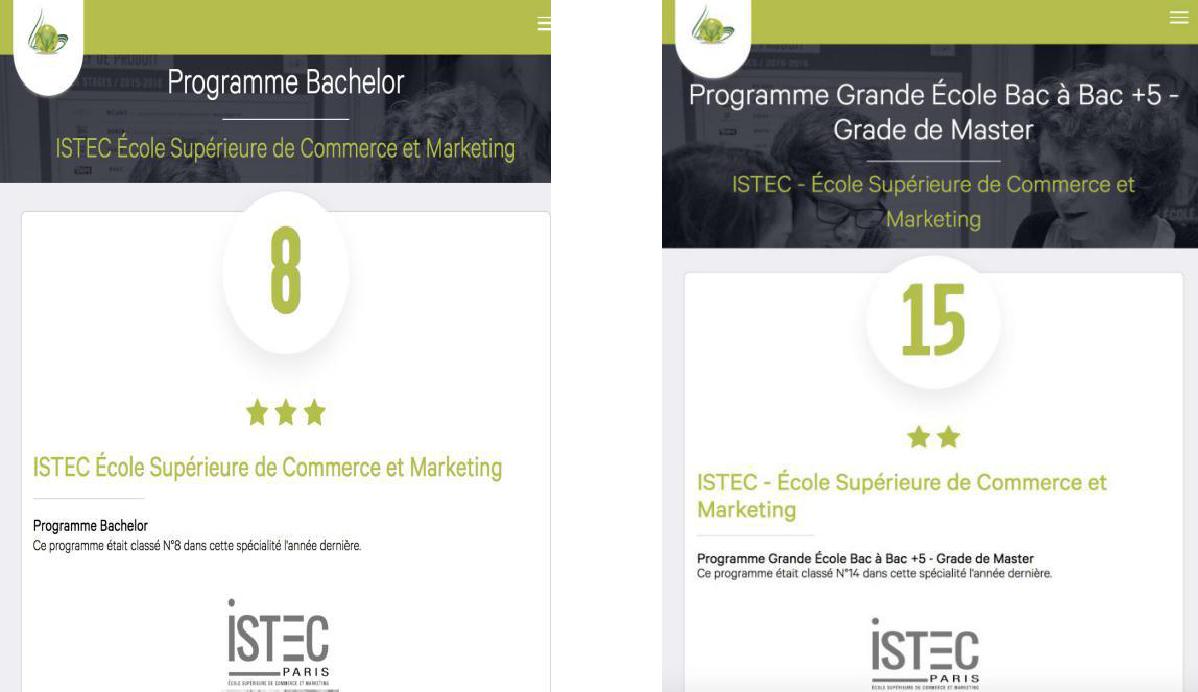 Eduniversal 是每年针对全球超过 150 个国家的商学院和大学进行排名的权威排名系统。ISTEC – (F)DBA 工商管理博士	5权威认证法国 ISTEC 商学院为中国教育部推荐的法国高等商学院，其颁发的证书国际认可。来源：http://www.jsj.edu.cn/n1/12033.shtml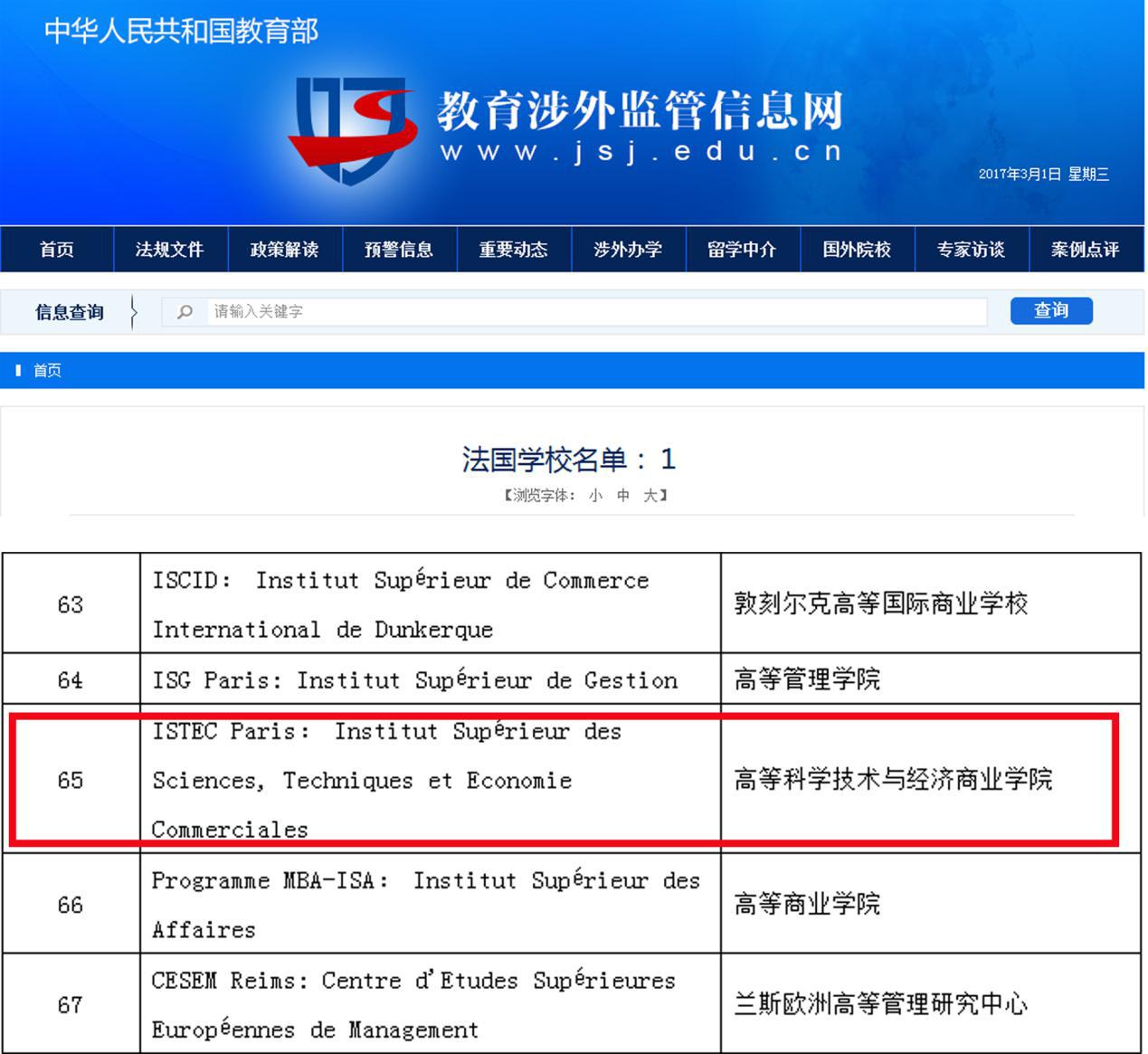 ISTEC – (F)DBA 工商管理博士	6项目简介ISTEC-DBA 项目ISTEC-DBA 项目是为有实战管理经验的高级管理人员制定的工商管理博士项目。学生通过在 ISTEC-DBA 项目中的学习， 能将自己在工作中积累的经验转化成一套自己的商业理论，并将此理论再升华到实践的过程，为企业提供更优的策略和更先进的改革方式。ISTEC-DBA 项目旨在为高级管理人员提供最完整和最系统的管理科学知识。由于项目同时扎根于管理理论和商业实践，具有高度的实践性，课程会着重培养学员的创新思维模式和资源整合能力，我们鼓励学生将实践和理论结合起来，以便将课上习得的新知识应用于解决公司的问题，通过对解决方法的不断检测最终形成自己的个性化理论。ISTEC-DBA 也为精英人才提供交流与分享的机会，最终使学员的管理理念和商业意识得到不断的更新与升级。ISTEC – (F)DBA 工商管理博士	7ISTEC-FDBA 项目ISTEC-FDBA 项目将金融和管理同时作为主要方向，旨在培养拥有管理才能和金融专业知识的行业领袖。学员在课堂上不仅能获得金融方面的先进知识，也能获得开展独立且复杂金融项目的研究技能。在 DBA 的培养目标之下，导师会着重帮助管理者获得不同种类的金融工具，包括估值，资本预算和结构，营运资本管理，跨国概念等，来最大化其公司价值。通过 DBA 学位课程，学员在金融机构，咨询公司或政府机构的金融管理见解将更加专业化。该项目旨在帮助学员拓展商业和金融世界，也帮助学员提高决策和领导能力以及管理技能，让学员在管理和金融领域更多得扩充自己的专业知识、探索更高级的理论的同时，也会学习如何在全球视角下理解并解决问题， 从而成为一个具有全球化视野的商业领军者。ISTEC – (F)DBA 工商管理博士	8项目优势拥有先进教育精英教育，坐标巴黎，聚集着拥有国际化视野的一流师资队伍和巴黎最好的商业资源。融合互动式和授课式两种教学模式，打造无国界教育的最好典范。具备高性价比高性价比应用型博士项目，实现最少投资换取最大回报的目标。中国教育部推荐院校，学位获全球认可。享有校友平台GDA，EMSS, CMA 三大国内外校友平台提供最强大最具国际性的校友网络，为学员未来更广阔的事业发展提供丰富的优质资源。师从权威师资贯通中西的实战名师和院长级的教授参与教学；国内一流大学，如交大、复旦的多位学科领头人指导论文。培养超前视野项目强调在全球视角下理解并解决问题，国内外教授不同的思维和教学模式的冲击，为学员培养了多元化思维模式。ISTEC – (F)DBA 工商管理博士	9追求高实践性学生可以将平日遇到的问题带到周末课堂上，通过资深教授的解惑答疑，与来自不同行业具有丰富管理经验的领导者一起沟通交流，最终在最短的时间内获得理论和经验共同支撑的解决方案。ISTEC – (F)DBA 工商管理博士	10入学指导申请条件项目申请者必须具备以下资质：获得管理或金融相关领域的硕士学位，拥有最少 5 年管理工作经验；获得管理或金融相关领域的学士学位，拥有最少 8 年管理工作经验；未具上述学历的申请人，请提供一份管理或金融相关的成就描述，并向项目办公室提交补充附加材料进行特殊申请。申请流程1. 提交下列申请材料*不满足入学要求的学员可以提供附加材料（包括但不限于推荐信、荣誉证书）进行特殊申请。项目组进行资格审核提交面试申请并进行面试收取录取信并注册入学ISTEC – (F)DBA 工商管理博士	11课程安排学制和学费学员在修完所有必修课程、完成至少 3 次选修课程，成功通过课程评估、完成中英双语论文及现场答辩，最终在得到 ISTEC 商学院学位评审委员会的认可后，可以获得 ISTEC 商学院颁发的工商管理博士（DBA）学位。授课语言：中文（英文授课配同声翻译）授课时间：周末上课，平均每月集中授课一次，每次 2-3 天;游学期间，也将安排 1-2 门法方课程授课方式：采用面授、研讨会等方式，期间还将安排各种国内外讲座、论坛等活动授课地点： 国内——上海交通大学以及移动课堂国外——海外名校互动教学及海外名企参观考察项目费用ISTEC – (F)DBA 工商管理博士	12课程体系*企业家精神：这门课程将在国内国外同期开展，满足游学学员的需求同时也满足无法游学学员的需求。课程将采用同样的模式，即游和学相结合，在国内或国外知名企业进行参访学习。ISTEC – (F)DBA 工商管理博士	13国际合作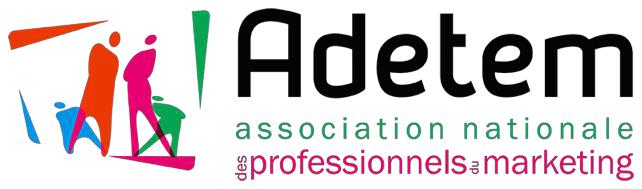 Adetem（法国市场学专业协会）是法国一个非营利协会，成立于 1954 年 5 月 26 日，并得到公共事业的认可。它汇集了来自各大公司的营销专业人员 1500 多名。法国商业领袖协会（DCF）创立于 1930 年，直到 1952 年成立了国家联合会。2008 年，她通过 82 个地方协会宣布了 3000 名成员。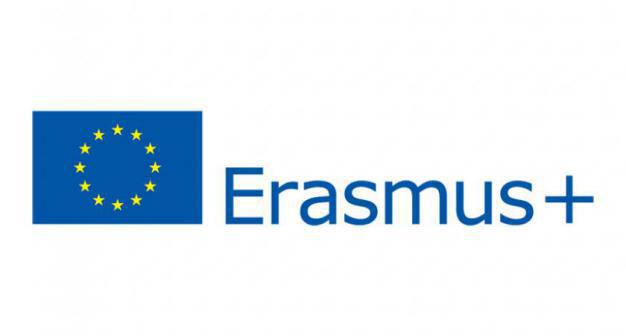 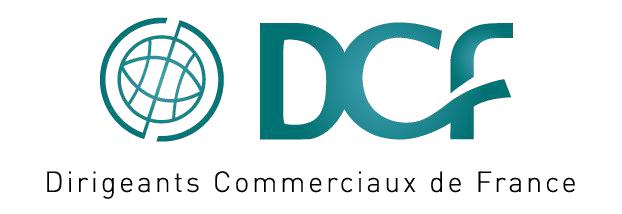 伊拉斯谟计划（Erasmus Programme）是欧洲各共同体在 1987 年成立的一个学生交换项目，2014年 1 月在它的基础上创建了应用于欧盟现在所有教育、训练及青年体育领域的交换计划Erasmus+。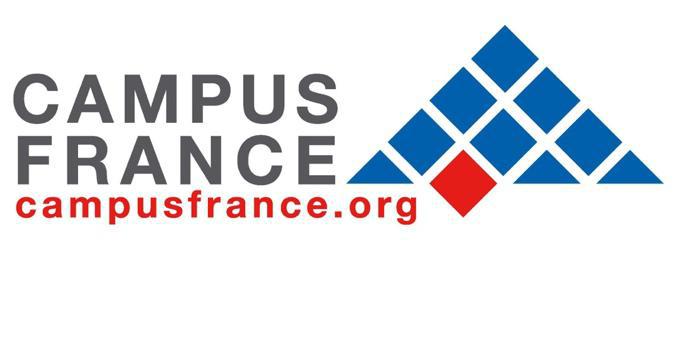 Campus France 是法国工商性质的公共机构，由 2010 年 7 月 27 日关于国家对外计划的第2010-873 号法律制定，旨在促进法国高等教育和职业培训体系在海外的发展。ISTEC – (F)DBA 工商管理博士	14校友资源校友平台GDA（全球工商管理博士联合会）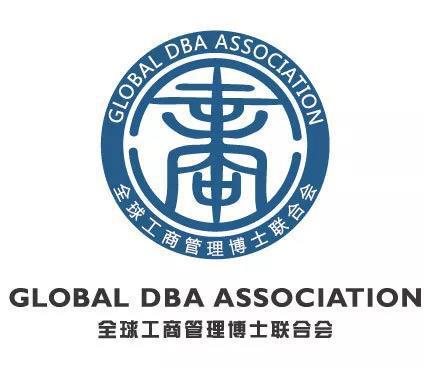 全球工商管理博士联合会 GLOBALDBA ASSOCIATION（简称 GDA），尼斯 DBA 项目为该委员会主要成员之一。联合会致力于联合全球多所高校，建立与加强成员之间联系，增进校友之间友谊；促进不同国家不同地域的 DBA 同学之间的学术交流；服务并支持 DBA 同学的事业发展；推动 DBA 教学及其他学术标准制定，推广 DBA 研究成果；凝聚 DBA 同学践行世界终身教育事业，共同建设全球学产研生态圈。EMSS（管理思想践行学会）管理思想践行学会(Engaged Management Scholarship Society)， 是注册于英国伦敦的非盈利学术组织，旨在搭建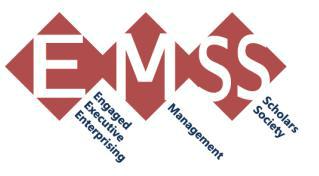 研究平台，凝聚学术力量， 推动交流合作传播研究成果；从而更深入地在文化多样性的背景下， 研究中欧企业成功的商业模型ISTEC – (F)DBA 工商管理博士	15和内在机制，并推动中国企业管理理论创新， 总结中国管理特色，构建中国管理模式，传播中国文化管理理念，扩大中国企业影响力。该学会的主要成员是以工商管理博士学生为主体的企业家以及从事管理学研究、注重理论与实践相结合的学者。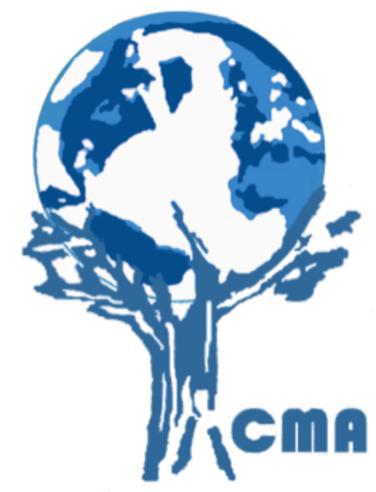 CMA（世界终身教育委员会）世界终身教育委员会（CMA，全称 Comit Mondialpour les Apprentissages tout au long de la vie）,是一个法国非营利性协会，由联合国教科文组织大会主席和包括中国人在内的国际小组共同创建。它是联合国教科文组织的正式合作伙伴。其组织目标是与个人、组织以及公共部门，共同促进终身学习。入会后学员享有关于终身学习的指导建议以及寻找商业伙伴，探求商业合作，参与国际项目的机会。校友活动GDA 大型年会——12 月上海年会，6 月巴黎年会ISTEC-DBA&FDBA 项目的学习过程中，每年你将被邀请参加全球工商管理博士联合会（GDA）分别于 6 月份和 12 月份在巴黎、上海举办的百人大型年会，你可以通过年会中的互动活动认识更多业界精英，也可以通过年会展示自己最引以为傲的才华。ISTEC – (F)DBA 工商管理博士	16主题活动学校会定期组织沙龙，讲座，俱乐部等主题活动，旨在为学生提供平台，让 GDA不同项目的学员一起交流学习。在这样的平台，学员会认识校友会的其他行业精英，让创新的思维和成熟的经验在此碰撞，从而获得更多的商业资源和信息。ISTEC 校友空中客车公司, Gaëlle Fornier (iSTEc 2001) -CER 项目管理Barbara Bui, Sandra Aufrand (iSTEc 2006) - 法国区域销售经理Croissanterie, Jean-Luc Bret (iSTEc 1968) – 董事会主席达能, Jean-Philippe Poirier (iSTEc 1987) – 市场总监法国电力集团, Alexandra Heins (iSTEc 2000) – 客户体验领导FAGUO, Frédéric Mugnier (iSTEc 2010) et Nicolas Rohr (iSTEc 2009) – Faguo创始人法国网球联合会, Jérémy Botton (iSTEc 1996)董事长费列罗, François-Xavier Martin-Prével (iSTEc 2006) – 团队领导谷歌, Eloïse Langer (iSTEc 2009) - 客户经理ISTEC – (F)DBA 工商管理博士	17欧舒丹, Barbora Pichlova (iSTEc 2010) – 国际零售负责人兰姿, Eva Moyal (iSTEc 2012) –产品经理LinkedIn, Prune Nouvion (iSTEc 1994) - 总监，营销解决方案Oppbtp, Stéphanie Bigeon- Bienvenu (iSTEc 1993) -通讯和数字媒体总监松下欧洲, laurent ABADiE (iSTEc 1980) - 行政总裁Playmobil, Stéphane Drilhon (iSTEc 1994) - 市场总监Poiray 珠宝, Mathilde Girault (iSTEc 2012) – 零售总监Clément Rum, Dominique de la Guigneraye (iSTEc 1984)–法国商务总监SNCF法国铁路网, Nicolas MOUTON (ISTEC 2009) - 数字通信与社交媒体负责人tbwA（麦迪逊邦）, Maylis Gueye (iSTEc 2010) -制片人迪士尼公司 Benjamin Reyntjes (iSTEc 2010) – 动画程序员环球音乐  Eric Brunet (iSTEc 1996) –艺术总监Vitra France, Isabelle de Ponfilly (iSTEc 1986) –ISTEC董事会总经理兼总裁Wato, Foulques JUBERT (ISTEC 2010) –WATO创始人ISTEC – (F)DBA 工商管理博士	18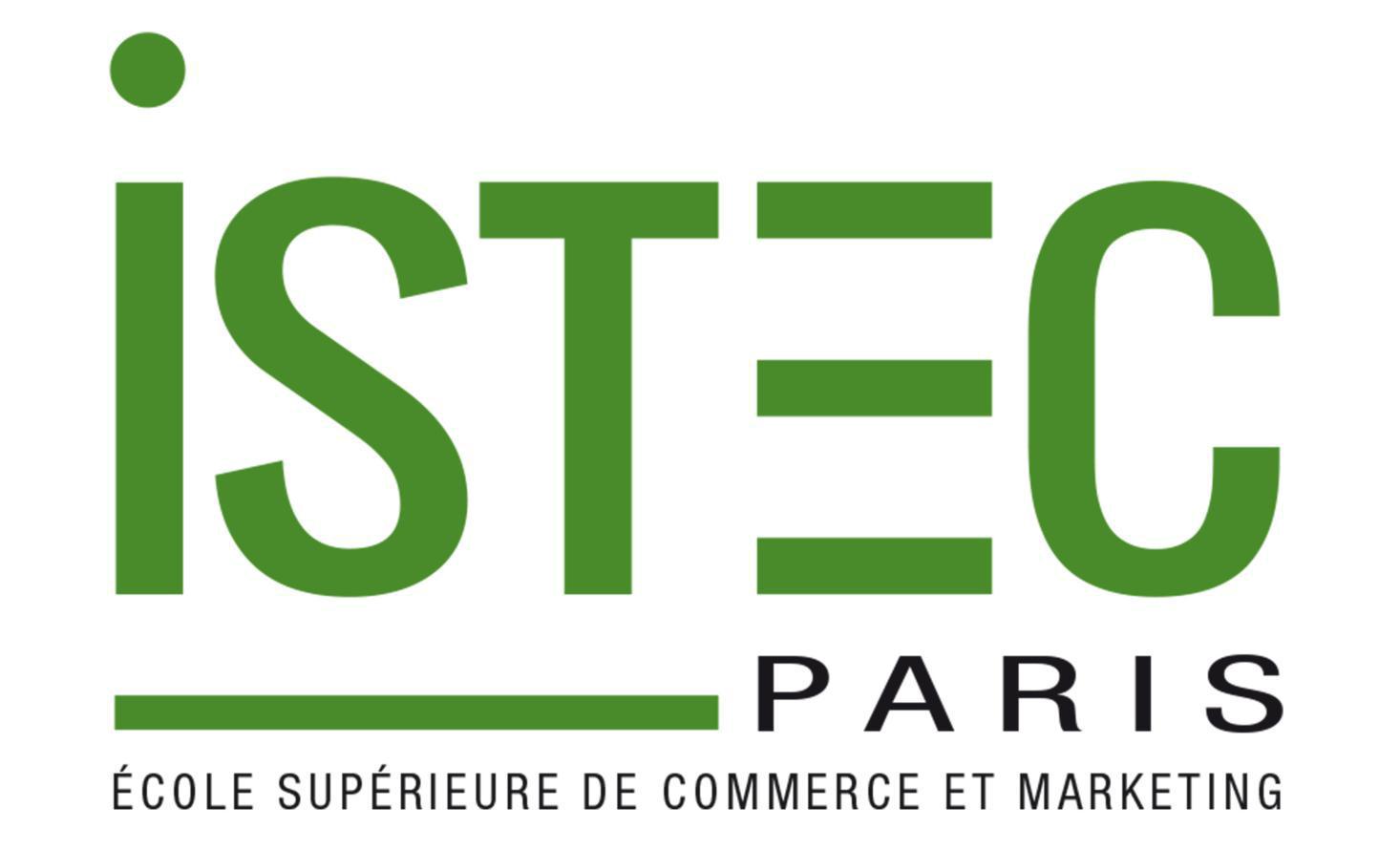 法国ISTEC高等商学院金融工商管理博士FDBADoctorate of Business Administration in Finance报名表 APPLICATION FORM姓名：________________性别：□ 男	      □ 女国籍：□ 中国	□ 其他 ____________________出生日期：____________ 年__________月__________日出生地： ___________________________________________身份证号码：________________________________________护照号码： _________________________________________办公地址：__________________________________________邮政编码：_______________ 办公电话：__________________ 办公传真：_______________家庭地址：________________________________________________________________________邮政编码：_______________ 家庭电话：_________________	家庭传真：_______________电子信箱：___________________________________	手机号码：________________________请您指定一位紧急联系人姓名______________________ (先生/女士)	电话/手机 _________________全职工作经验：_______ 年________月 管理工作经验：________ 年_________月（至本课程开学）目前工作情况：工作单位：__________________________________________  单位性质：__________________________________________  行业划分：__________________________________________  职务：_______________________________（如果您在目前的工作单位担任过多项职务，您只需提供现任的职务情况）担任此职务年限：____________年____________月您下属员工人数 _________________ 请按先近后远的顺序依次填好您的工作经历。请按照时间顺序填入您所就读的大学及以上学历。请列出您曾获得的所有荣誉奖章或奖学金的名称。您单位赞助您的学费吗？	□ 全额赞助	□ 部分赞助	□ 自费您是否在任何国家有过任何犯罪或不良记彔？□ 否	□ 是，请说明______________________________________________入学动机您希望通过FDBA课程收获哪些？（多选）□ 金融知识□ 管理理论□ 经验分享□ 校友资源□ 合作商机□ 升级学位□ 其他：___________________________________________ 除了面授课程，您更倾向于DBA的哪种课程形式？（多选）□ 讲座（大课）□ 研讨会（小型讨论）□ 国外游学交流□ 公司名企参访□ 其他：___________________________________________ 您目前所在公司目前发展的难点是？（多选）□ 新品开发□ 人员管理□ 资金投入□ 人才引进□ 战略和品牌能力□ 国家政策□ 其他：_________________________________________ 您认为什么样的平台会帮助您的事业更进一步？（多选）□ 资金的补充□ 技术的引进□ 管理知识和技巧□ 新产品、技术或新材料研发□ 智囊团□ 其他：_________________________________________ 您认为FDBA应重点加强哪些方面的教育？（多选）□ 企业管理知识□ 系统的金融知识□ 经济学知识□ 创造性思维□ 战略与品牌能力□ 国际化视野□ 领导者的社会责任□ 知识和技能的实践应用□ 其他：___________________________________________下面哪个课程是您最感兴趣的？（多选，并加一句话简单介绍原因）□ 行为与人力资源，因为______________________________________________________________□ 信息系统管理，因为________________________________________________________________□ 供应链管理，因为__________________________________________________________________□ 组织行为学，因为__________________________________________________________________□ 财务报告与管理，因为______________________________________________________________□ 战略管理理论，因为________________________________________________________________□ 宏观经济概论，因为________________________________________________________________□ 企业家精神，因为__________________________________________________________________□ 金融决策，因为____________________________________________________________________□ 金融风险管理，因为________________________________________________________________□ 金融数据分析，因为________________________________________________________________□ 金融创新研究，因为________________________________________________________________□ 其他：___________________________________________您在目前的工作中取得过什么成就？请做一个简短的介绍。您对您所在行业或机构发展有何看法？自我评价（包括您的优点和缺点）:对今后学校及校友会的工作有什么期许和建议？本人申明本人谨此申明：我提供的所有报名资料信息皆准确和完整。我同意在需要的情况下提交原件以确认我的报名资格。报名表中报考人自述完全由我本人完成。我知道报名材料中的虚假、错误或重大遗漏会导致不彔取或取消学籍，所交纳的费用不予退还。我理解并同意ISTEC高等商学院关于全部报名材料归学校所有，无论考生彔取与否均不予退回的规定。我授权ISTEC高等商学院使用报名表中的信息查询本人以前学习记录。签名 :	日期 :Name：________________Gender：□ Male	      □ FemaleNationality：□ China	□ Others ____________________Date of birth：________ Day/_________Month/_________YearPlace of Birth： ___________________________________________ID Number：_______________________________________________Passport Number： _________________________________________Business Address：__________________________________________Post Code：_______________ Office Phone : ______________ Office Fax _______________               Home Address: ____________________________________________________________________                                                             Post Code：_______________ Office Phone : ______________ Office Fax _______________            Email Address: _____________________          Mobile: _________________________________                                 If I am not available, please contact (Mr./Ms./Dr.) _____________________________                                 Tel/Mobile: _______________________________                                Full-time work experience                    years                   months Management experience ________ years              months（＊Until the start of the Program）Work Experience: Current Employer ___________________________                                            Nature of Employer's Business ___________________________                                      Job Title _______________________（If you have had different positions in your current organization, you only need to give information about the current one）Length of Time in position __________________ years_________________ months Number of Subordinates ____________Describe your present duties and responsibilities.    Please list your full-time employment experience in reverse chronological order. (*If necessary, please use additional paper)                            Please complete the following information regarding every university or college you have attended in turn（＊include Bachelor and Master. If necessary, please use additional paper）Please list any prizes, or similar distinctions in scholarships gained during your academic career.Will your company sponsor your tuition fee? □ Full-sponsored    □ Partly-sponsored       □ Self-sponsored Have you ever been convicted of, or pled guilty to, a felony or a misdemeanor in any country? □ No       □ Yes. Please explain the circumstances      ____________________________________________________________________________                       Motivation LetterWhat do you want to obtain from this FDBA Program?（multiple choices）□ Financial knowledge□ Management theories□ Experience sharing□ Alumni resources□ Cooperation opportunities□ Training opportunities□ Updating current academic degree□ Other: ___________________________________________Which form of the course do you prefer besides face-to-face courses? （multiple choices）□ Mobile classes□ Thematic lecture□ Seminar (small discussion)□ Foreign study tour□ Corporation and business visit□ Other: ___________________________________________3. What is the biggest difficulty in your current company?（multiple choices）□ New product development□ Personnel management□ Capital investment□ Talent introduction□ Strategy and branding□ National policy□ Other: ___________________________________________4.  What kind of platform do you think will help your career go further?（multiple choices）□ Funds□ Technology□ Management knowledge and skills□ Development of new products, technologies or new materials□ Think tank□ Other: ____________________________________________5.  What aspects of education do you think DBA should focus on? (multiple choices)□ Enterprise management knowledge□ Systematic business knowledge□ Economy knowledge□ Creative thinking□ Strategy and branding□ International vision□ Leader's social responsibility□ Practical application of knowledge and skills□ Other: ___________________________________________ Which of the following courses you are most interested in? (multiple choices, and please briefly explain the reason)□ Behavior and human resources, because_________________________________________□ Information System Management,because_______________________________________□ Supply chain management,because______________________________________________□ Organizational behavior,because_________________________________________________□ Financial reporting and management,because___________________________________□ Strategic Management Theory,because__________________________________________□ Introduction to Macroeconomics,because_______________________________________□ Financial decision-making,because_______________________________________________□ Financial risk management,because______________________________________________□ Financial data analysis,because___________________________________________________□ Financial innovation research,because____________________________________________□ Other: ___________________________________________What achievements have you made in your current work? Please make a short introduction.What do you think of the development of your company’s industry? Self-evaluation (including your strengths and weaknesses):What are your expectations for the future work of the alumni association?Declaration LetterI hereby declare that all the information given in this application, including that in the supplementary documents, is, to the best of my knowledge, accurate and complete; and I agree to provide original certificate(s) for verification when required. I further certify that all the essays are entirely and exclusively my own work and that no documents have been falsified. I am aware that any misrepresentation or material omission in my application will result in the denial of admission or the cancellation of student status, and no refund of fees paid.I understand that materials received by ISTEC about this application become the property of ISTEC, as such, none of the materials are returnable. I authorize ISTEC to check on records of my previous studies at other institutions.Signature：____________________________      Date : ____________________________                                   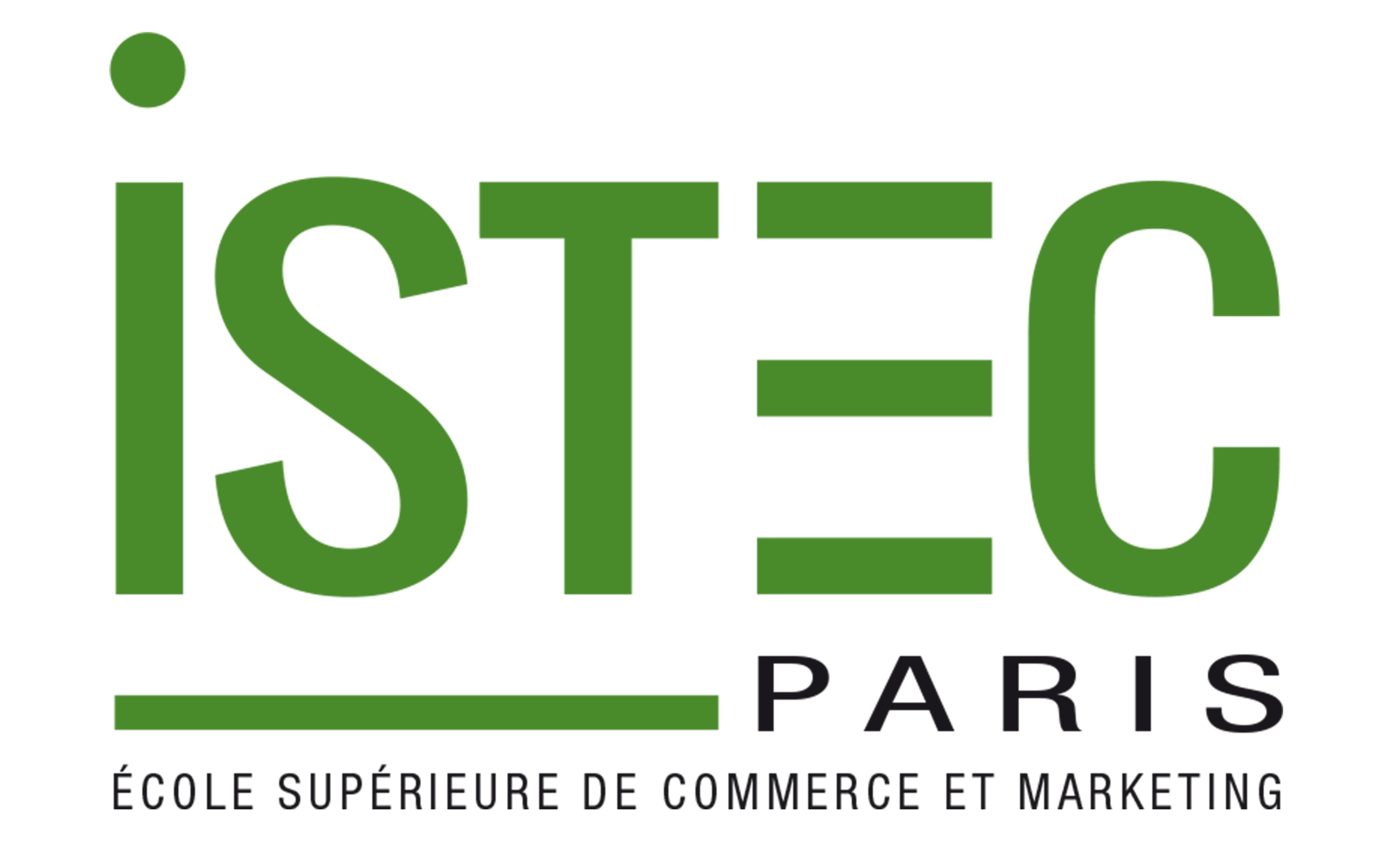 目录学校介绍................................................................................................................................................................................................................................................4学校介绍4项目简介................................................................................................................................................................................................................................................7项目简介7项目优势................................................................................................................................................................................................................................................9项目优势9入学指导......................................................................................................................1111入学指导1111课程安排......................................................................................................................1212课程安排1212课程体系......................................................................................................................1313课程体系1313校友资源......................................................................................................................1515校友资源1515基础材料核心材料1)报名表（中英文各一份）1)最高学历学位证书复印件（在校生提供学习证明）2)身份证复印件2)中英文个人简历3)两寸蓝底照片 4 张3)研究课题学费17.8 万元17.8 万元报名费2000 元2000 元注册费1000欧元/年1000欧元/年境外服务费1000欧元1000欧元DBA 项目和 FDBA 项目的学制均为 3 年，通常这三年都可作为研究期，前 2 年主要集中在教学和论文的准备工作，第三年作为集中的研究期。DBA 项目和 FDBA 项目的学制均为 3 年，通常这三年都可作为研究期，前 2 年主要集中在教学和论文的准备工作，第三年作为集中的研究期。DBA 项目和 FDBA 项目的学制均为 3 年，通常这三年都可作为研究期，前 2 年主要集中在教学和论文的准备工作，第三年作为集中的研究期。DBA 项目和 FDBA 项目的学制均为 3 年，通常这三年都可作为研究期，前 2 年主要集中在教学和论文的准备工作，第三年作为集中的研究期。DBA 项目和 FDBA 项目的学制均为 3 年，通常这三年都可作为研究期，前 2 年主要集中在教学和论文的准备工作，第三年作为集中的研究期。第一年核心课程行为与人力资源行为与人力资源第一年核心课程企业家精神*企业家精神*第一年核心课程供应链管理供应链管理第一年核心课程组织行为学组织行为学第一年核心课程财务报告与管理财务报告与管理第一年专业课程跨文化管理金融决策第一年专业课程战略管理理论金融风险管理第一年专业课程宏观经济概论金融数据分析第一年专业课程信息系统管理金融创新研究第二年方法论认识论与研究设计认识论与研究设计认识论与研究设计第二年方法论定量方法与研究设计定量方法与研究设计定量方法与研究设计第二年方法论定性方法与研究设计定性方法与研究设计定性方法与研究设计第三年论文工作坊论文工作坊论文工作坊论文工作坊第三年论文工作坊论文答辩论文答辩论文答辩起（年/月）止（年/月）公司/机构职务主要职责大学/所在国家起（年）止（年）专业所获学位奖章/奖学金名称颁奖单位年份From(mm/yy)To(mm/yy)OrganizationPositionPrimary ResponsibilityUniversity/CountryFrom (Year)To (Year)MajorQualification obtainedNAME OFPRIZE / SCHOLARSHIPAWARDING INSTITUTIONYEARISTEC – (F)DBA 工商管理博士19